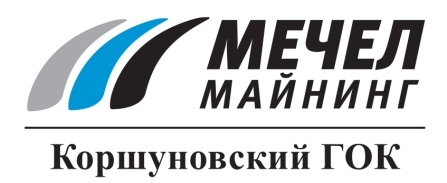 СВЯЗИСТЫ КОРШУНОВСКОГО ГОКА ВВЕЛИ В ЭКСПЛУАТАЦИЮ НОВУЮ ЦИФРОВУЮ ТЕЛЕФОННУЮ СТАНЦИЮЖелезногорск-Илимский, Россия – 24 августа 2016 г. – Новая автоматическая телефонная станция на базе медиа-шлюза G430 фирмы Avaya запущена в автотранспортном управлении Коршуновского горно-обогатительного комбината (входит в Группу «Мечел»). Это уже шестая АТС, введенная в рамках программы по организации интеллектуальной связи на предприятии и переводу всех подразделений ГОКа на современную цифровую телефонную связь.Новое оборудование пришло на смену старой АТС координатного типа, которая была установлена еще в 1980 г. и занимало значительную часть здания управления Коршуновского карьера. Новая установка занимает место, сопоставимое с операционным блоком обычного компьютера, при этом обладает значительно большей функциональностью. Емкость новой станции вдвое превышает показатели старого аналогового оборудования, при этом позволяет не только осуществлять телефонные звонки, но и обеспечивать переадресацию вызовов, а также проводить с ее помощью селекторные совещания. Помимо автотранспортного управления к новой АТС подключены еще несколько подразделений комбината.Монтаж оборудования и его подключение в единую корпоративную телефонную сеть через волоконно-оптическую линию связи был выполнен работниками цеха связи. Аппаратную и программную настройку нового комплекса помогли осуществить специалисты ООО «Мечел-БизнесСервис».«Проведенная работа позволит  повысить качество и надежность телефонной связи, а значит и эффективность всех бизнес-процессов, - подчеркивает начальник цеха связи Сергей Нецветаев, - Новое оборудование совмещает в себе функции АТС и сети передачи данных, что позволит в будущем добиться существенной экономии по междугородным и международным звонкам».***ПАО «Коршуновский ГОК»
Сергей Кулыгин
Тел.: +7-3952-258-529 
Моб.: +7-9148-709-725Sergey.Kulygin@korgok.ru
***ПАО «Коршуновский горно-обогатительный комбинат» – единственное в Восточной Сибири горно-обогатительное предприятие с собственной ресурсной базой. В состав добывающих активов компании входят два карьера: Коршуновский и Рудногорский, - общий объем минеральных запасов которых по стандартам JORC на 31 декабря 2012 г. составляет порядка 192 млн тонн. Производимый на комбинате железорудный концентрат является одним из лучших в России по качественным характеристикам. Продукция ПАО «Коршуновский ГОК» поставляется как на российский, так и на международный рынки. Основным экспортным рынком для ПАО «Коршуновский ГОК» является Китай. Предприятие входит в горнодобывающий дивизион Группы «Мечел», консолидированный в ОАО «Мечел-Майнинг». «Мечел» – глобальная горнодобывающая и металлургическая компания, в которой работают 66 тысяч человек. Продукция компании поставляется в Европу, Азию, Северную и Южную Америку, Африку. «Мечел» объединяет производителей угля, железной руды, стали, проката, ферросплавов, тепловой и электрической энергии. Все предприятия работают в единой производственной цепочке: от сырья до продукции с высокой добавленной стоимостью.  ***Некоторые заявления в данном пресс-релизе могут содержать предположения или прогнозы в отношении предстоящих событий или будущих финансовых показателей ПАО «Мечел» в соответствии с положениями Законодательного акта США о реформе судебного процесса в отношении ценных бумаг 1995 года. Мы бы хотели предупредить Вас, что эти заявления являются только предположениями, и реальный ход событий или результаты могут существенно отличаться от заявленного. Мы не намерены пересматривать или обновлять эти заявления. Мы адресуем Вас к документам, которые «Мечел» периодически подает в Комиссию по ценным бумагам и биржам США, включая годовой отчет по Форме 20-F. Эти документы содержат и описывают важные факторы, включая те, которые указаны в разделе «Факторы риска» и «Примечание по поводу прогнозов, содержащихся в этом документе» в Форме 20-F. Эти факторы могут быть причиной существенного расхождения реальных результатов и наших предположений и прогнозов в отношении предстоящих событий, включая, помимо прочего, достижение предполагавшегося уровня рентабельности, роста, затрат и эффективности наших последних приобретений, воздействие конкурентного ценообразования, возможность получения необходимых регуляторных разрешений и подтверждений, состояние российской экономики, политическую и законодательную среду, изменчивость фондовых рынков или стоимости наших акций или АДР, управление финансовым риском и влияние общего положения бизнеса и глобальные экономические условия.